引言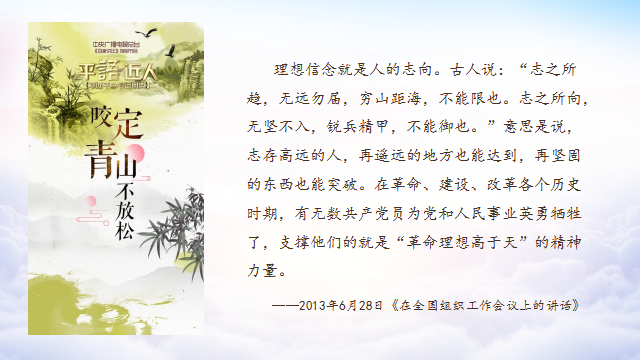 “依仁游艺，执义守哲，其司空高允乎?”                                      ——魏收《魏书》家乡古墓探秘之----高氏墓群研学目标：1、通过查阅资料、采访调查、探究分析，初步了解高氏家族人物的人格魅力。2、学生在参与此实践活动中，培养他们的观察思考、动手实践、发现问题、解决问题及与人的交往能力。3、在实践中让学生了解家乡古代历史文化，激发学生的历史自豪感、文化责任感以及勇于探索人类过去的热情。研学任务：1、调查并探究高氏家族的文化背景、历史人物及主要成就。2、调查高氏墓群的出土文物及墓葬结构。3、探讨如何保护高氏墓群。研学方式：小组合作、个人活动、集体活动注意事项：1、了解研学基地，做好行前准备。2、从集合入队开始，全程严格遵守研学团的纪律，听从研学导师和辅导员的管理，不大声喧哗，不擅自脱离队伍，养成良好的文明旅游素养。3、不破坏高氏墓地周围的环境设施，注意上坡下坡安全。4、研学过程中要善于观察和思考,留好过程性影像资料。研学内容：衡水市景县城南大约十五公里，绵延数十里，陆陆续续会看到大小不一的土丘，当地人称之“高家坟”或“皇姑陵”。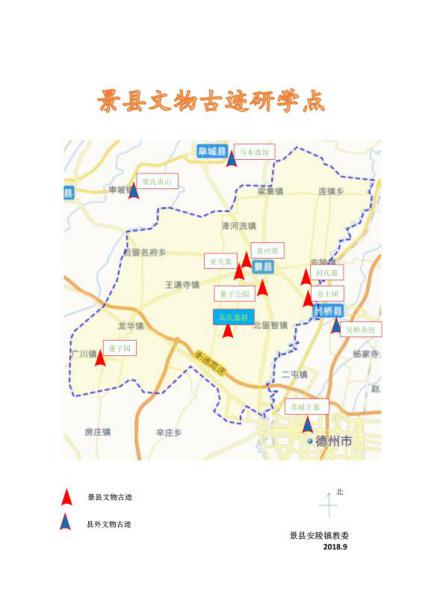 1973年，景县文物普查时，河北省博物馆、文物管理处派专人调查，证实了这一墓群系南北朝时期渤海高氏族墓。原有墓冢近百座之多，现有封土的16座，其中最大的为高允墓，高30米，直径130米。文物管理部门将现存墓作了统一编号，加以保护。（节选自《景县志》）高氏墓群1982年定为省级文物保护单位。今天，我们一起来探寻“渤海高氏”的故事。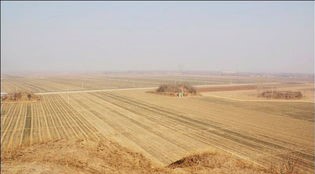 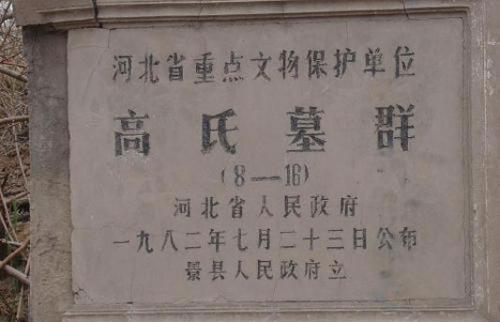 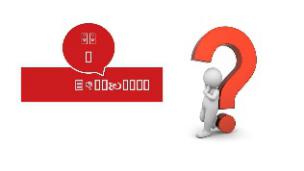 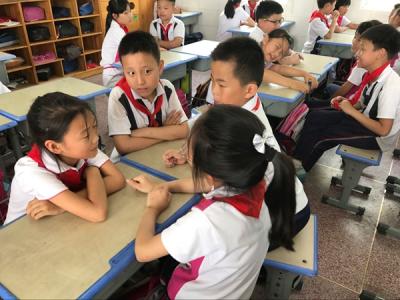 我们的活动主题： _______________________________________________________________________________________________________________________________________________________________活动主题确定之后，小组同学要在一起进行讨论，制订活动计划，把打算开展哪些活动、采用什么方法、先做什么后做什么等精心安排好。活动计划表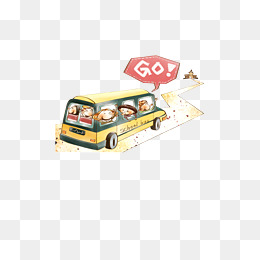 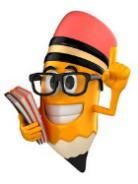 高氏墓群知多少那么你对高氏墓群了解了哪些方面的知识呢？让我们一起去调查一下吧。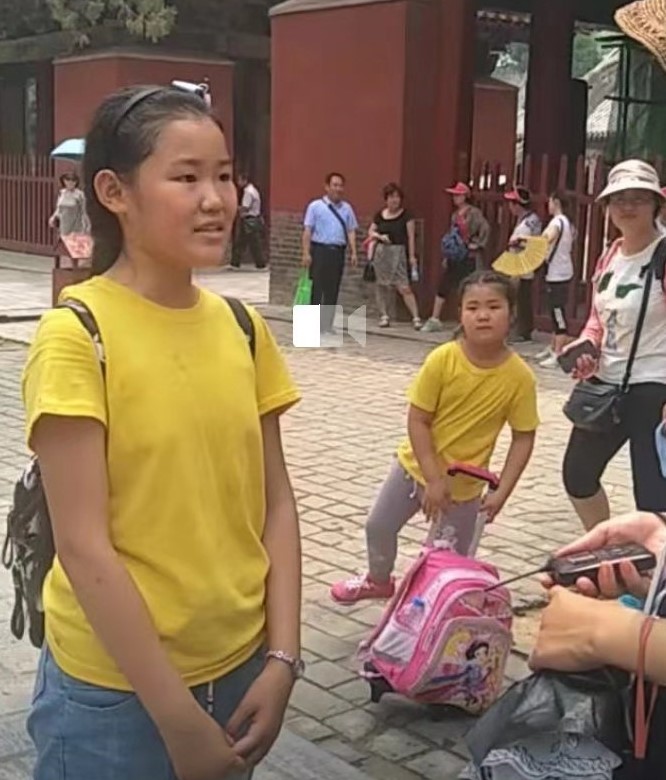 博士提示：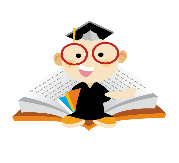 我们的调查报告：____________________________________________________________________________________________________________________________________________________________________________________________________________________________________________通过调查，我知道了，高氏家族曾经有过的辉煌，了解了很多有关高允、高欢、高肃、高颎等高氏家族人物的小故事，我们来交流一下吧！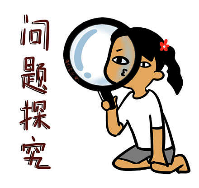 高氏墓群的秘密你了解多少有关高氏墓群的知识，还想知道关于高氏墓群的哪些问题？让我们开展一次探究活动吧！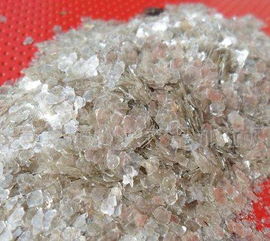 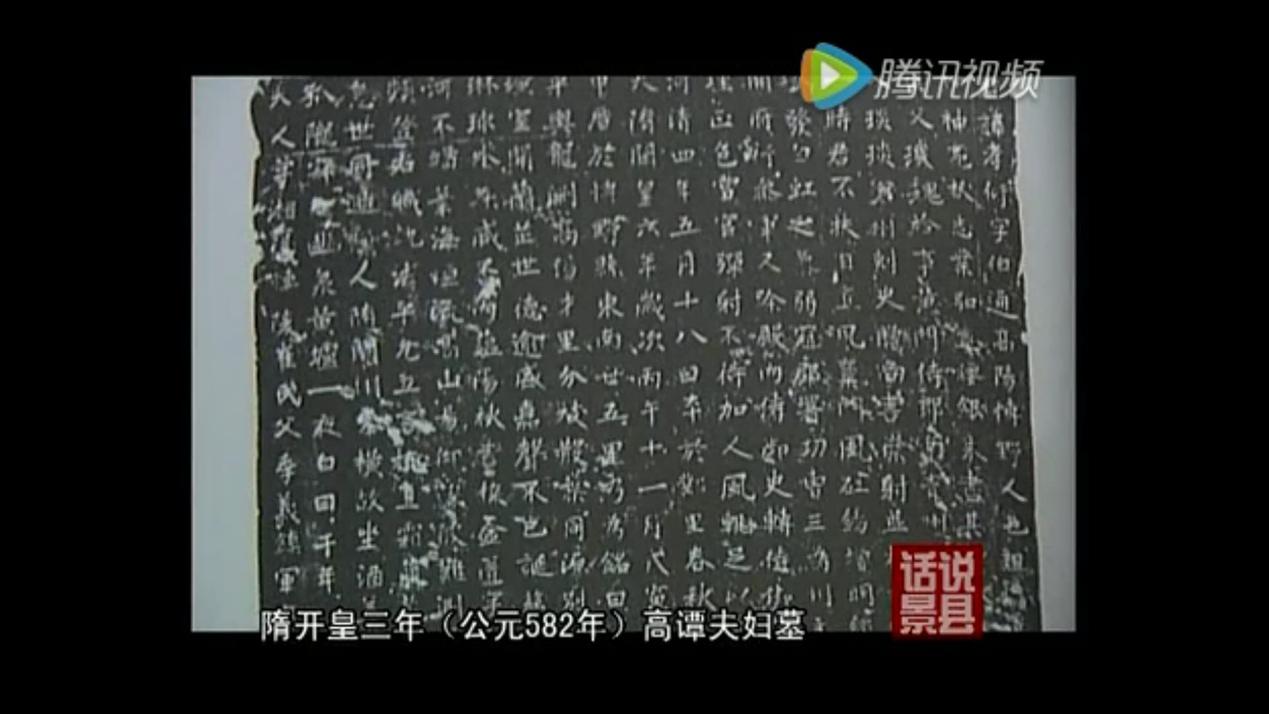 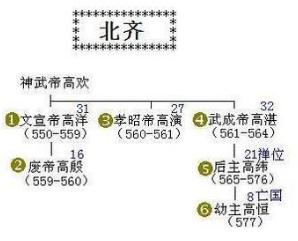 我们的探究成果： __________________________________________________________________________________________________________________________________________________________________________________________________________________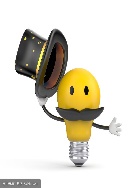 为保护高氏墓群献计策该墓群相传原有墓冢近百座，历经沧桑，封土流失，多数泯没；又引来盗墓分子的觊觎，对高氏墓群的保护迫在眉睫，让我们行动起来，为保护高氏墓群作出努力吧！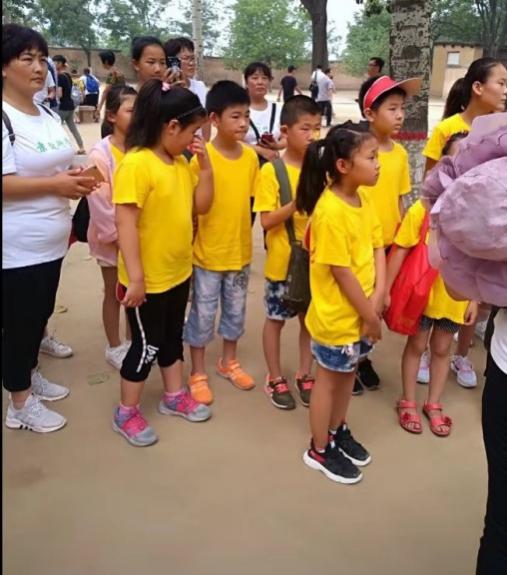 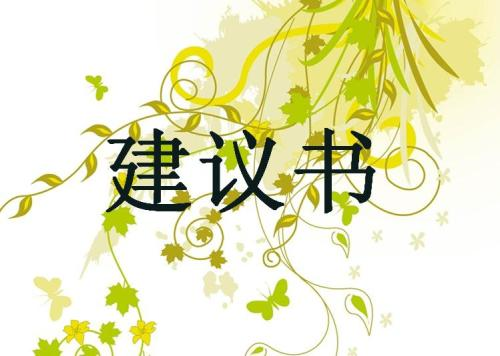 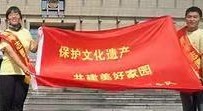 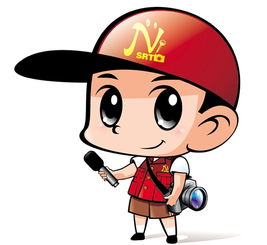 通过活动，你们一定对高氏家族有了一定的了解，在活动中学会了哪些研究问题的方法和技巧，与同学们一起把你在活动中的做法及感受展示出来吧。知识大比拼：把你最感兴趣的资料整理一下，看看谁知道得最多。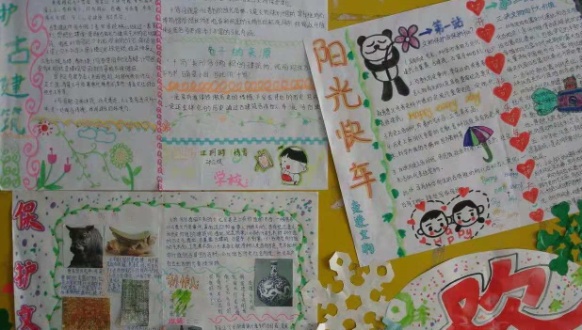 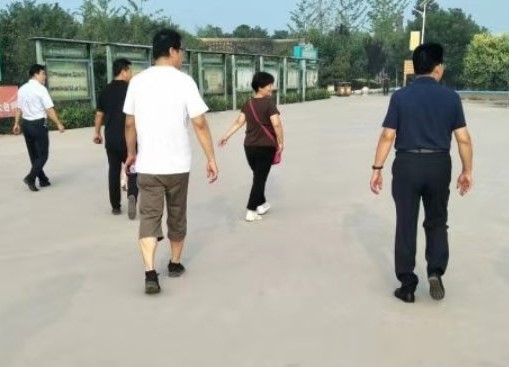  东魏陶罐         陶镇墓兽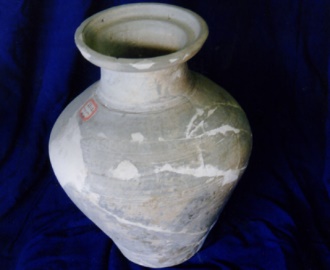 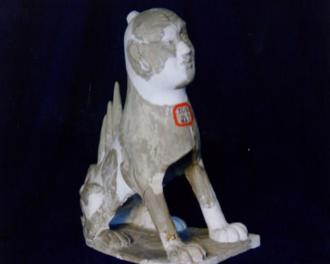 总结与评价我的感受：________________________________________________________________________________________________________________________________________________________________________老师对我的表现的评价：☆☆☆☆☆同学对我的成果的评价：☆☆☆☆☆爸爸妈妈对我的评价：☆☆☆☆☆我一共得了_________颗☆，我的心情：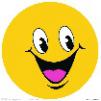 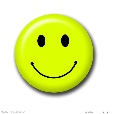 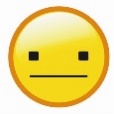 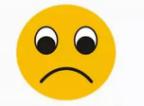 家乡古墓探秘之----高氏墓群学习单一、项目目标：	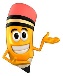 1、通过查阅资料、采访调查、探究分析，初步了解高氏家族的历史及人物的人格魅力。2、培养学生观察能力、信息收集与处理能力、小组合作能力。3、通过活动，提高学生的历史文化底蕴，培养学生热爱家乡、保护文物的意识。二、项目任务：小组内交流、汇总、整合实地调研资料（声像资料、文字资料、数据资料），交流汇报实地考察探究的成果及感受。三、项目要求：1、实地调查高氏墓群的情况并选好角度拍摄相关图片。2、搜集高氏家族的有关资料，完成调查报告。3、根据所了解的历史，完成高氏家族的族系结构图。4、向村民及文物保护部门提出倡议，提高对文物的保护意识。四、过程记录：1、我观察到的高氏墓群的现状：______________________________________________________________________________________________________________________2、我最感兴趣的高氏家族的历史人物及特点：_____________________________________________________________________________________________________________________3、我们的未解之谜：______________________________________________________________________________________________________________________4、为保护古墓我们是这样做的：______________________________________________________________________________________________________________________五、关于高氏墓群我还想知道：______________________________________________________________________________________________________________________故事链接：“渤海高氏”的由来高姓中有70%源自于渤海高氏，至于为什么会叫做“高”，高路加认为，有两个说法，一个是高傒的祖父被封到了一个名叫“高”（今山东济南禹城县）的地方，所以后代以封地为姓氏；还有一个说法认为，高傒的祖父名字就叫做“高”，所以后代以先祖的名字为姓氏。“他的孙子是以他的名字为氏，还是以封地的名字为氏，都是讲得通的。”高傒在齐桓公登位以及后来称霸中，都作出了不可替代的贡献。而高姓族人都认高傒为其始祖。不过，“渤海高氏”的形成则要晚很多。东汉时期，高傒的第25世孙高洪当了渤海郡（今河北沧州市东、天津市东南、山东省德州市东北一带）的太守。“他的家族就留在这里了，于是形成了渤海高氏。”高路加说。和许多大姓一样，高姓的来历有很多，但是“渤海高氏”却是高姓中最主要的来源。“根据我看到的资料反映的情况判断，大概姓高的族人中有70%都源自于渤海高氏。”高路加说。高洪担任渤海郡太守后，定居于渤海境内的蓚县，也就是今天衡水市的景县。高洪后代就在这一带繁衍生息，景县如今还留有渤海高氏的墓群，那就不足为奇了。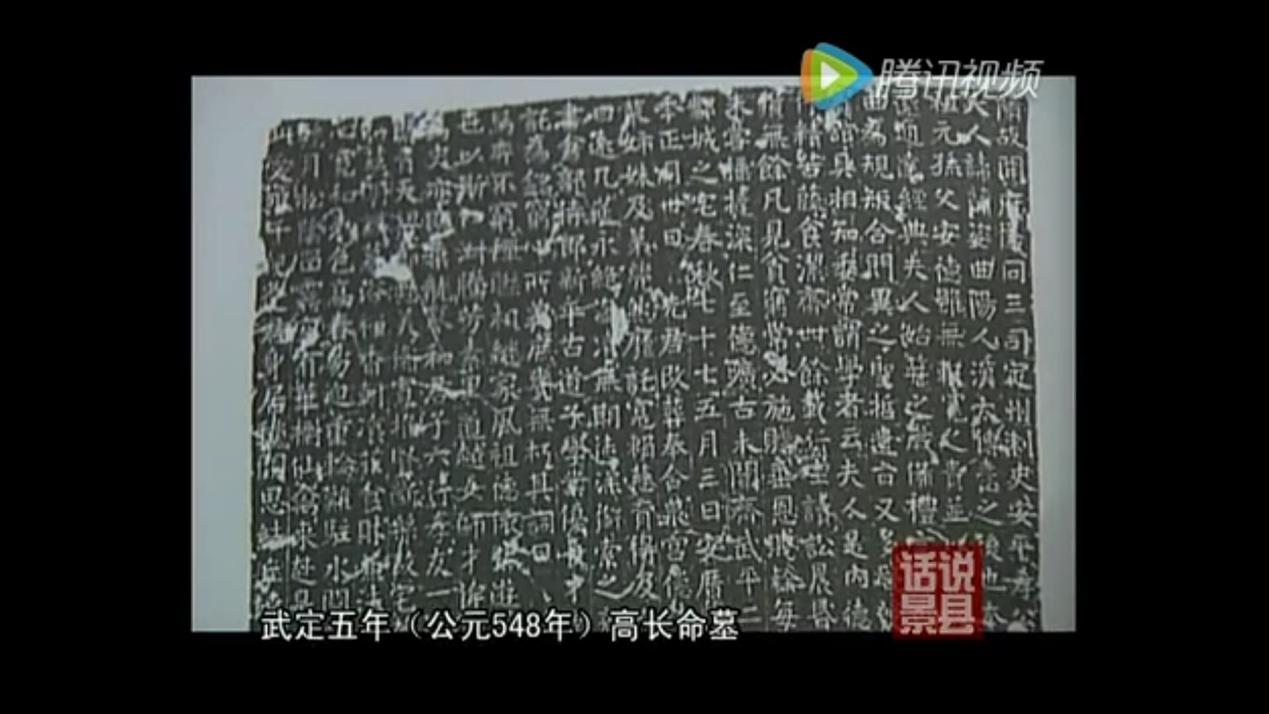 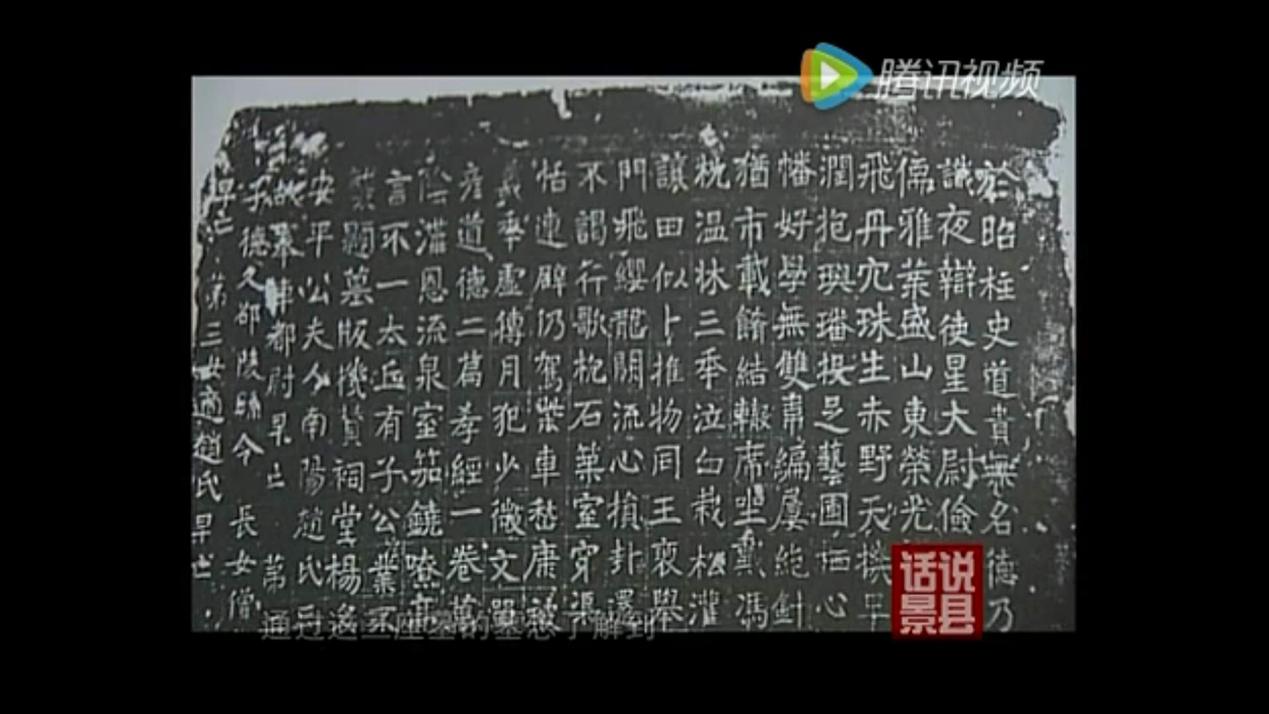 高氏墓群，位于景县城南约十五公里。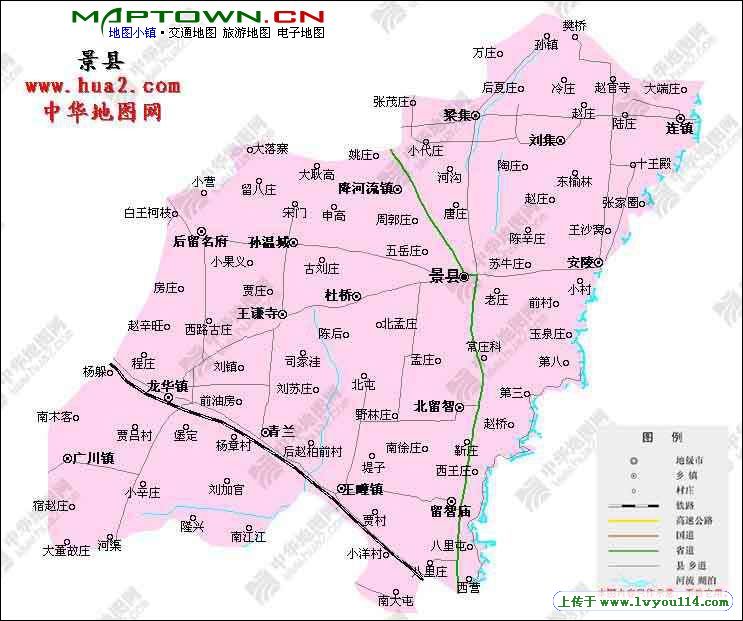 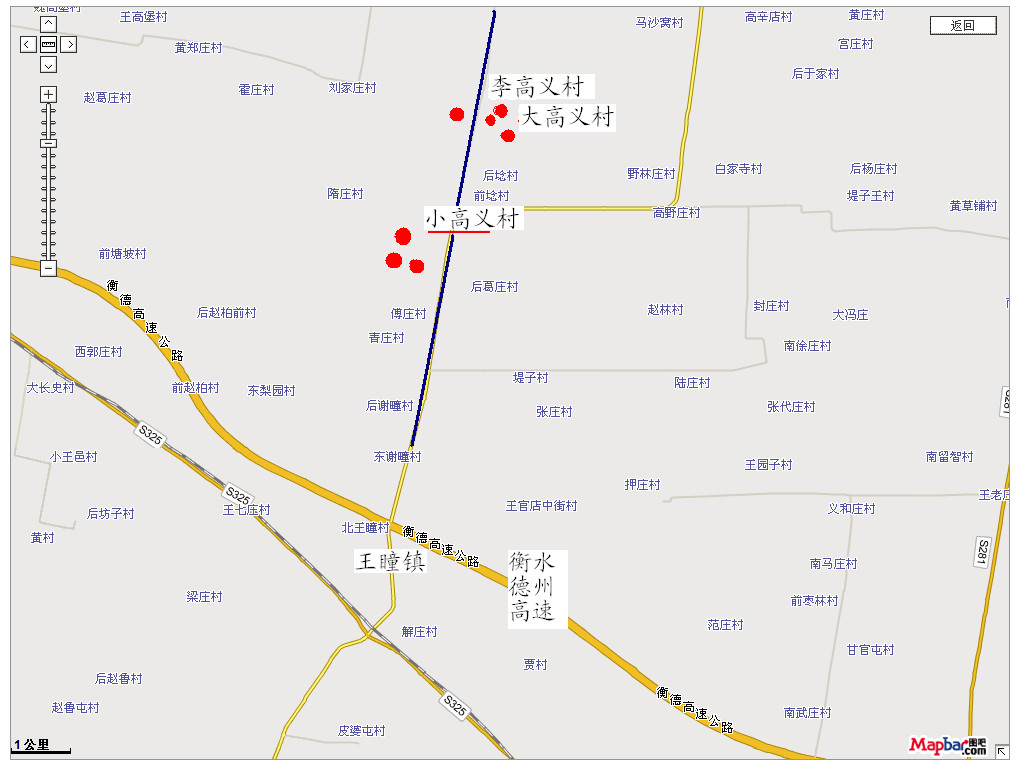 活动主题活动主题组长组长序号时间（周）活动内容活动内容活动负责人活动负责人活动1活动2活动3……成    果成    果